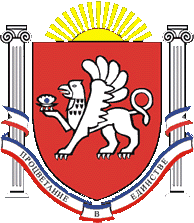 РЕСПУБЛИКА  КРЫМРАЗДОЛЬНЕНСКИЙ  РАЙОНАДМИНИСТРАЦИЯ ЗИМИНСКОГО СЕЛЬСКОГО ПОСЕЛЕНИЯ                                       ПОСТАНОВЛЕНИЕ  №   21от 14 марта 2019 года                                                                                                         с. Зимино    Об утверждении муниципальной программы  «Реформирование жилищно-коммунального хозяйства  Зиминского сельского поселения Раздольненского района Республики Крым на 2019 год»  »     В соответствии с Федеральными законами от 12.01.1996г. № 8-ФЗ «О погребении и похоронном деле», от 06.10.2003г. № 131-ФЗ «Об общих принципах организации местного самоуправления в Российской Федерации», Рекомендациями о порядке похорон и содержании кладбищ в Российской Федерации (МДК 11-01.2002 (рекомендованы протоколом НТС Госстроя России от 25 декабря 2001 г. N 01-НС-22/1),  Закон Республики Крым «О погребении и похоронном деле в Республике Крым» от 25 декабря 2015 года, Уставом Зиминского сельского поселения, в целях реализации мероприятий, направленных на обеспечение порядка и целостности мест захоронений, осуществления мер по охране мест захоронений,Администрация Зиминского сельского поселения  ПОСТАНОВЛЯЕТ:      1. Утвердить муниципальную программу «Реформирование жилищно-коммунального хозяйства  Зиминского сельского поселения Раздольненского района Республики Крым на 2019 год»  (приложение  1).     2. Рекомендовать финотделу Раздольненского района предусмотреть бюджетные ассигнования для выполнения мероприятий муниципальной программы «Реформирование жилищно-коммунального хозяйства  Зиминского сельского поселения Раздольненского района Республики Крым на 2019 год»  в счет текущего финансирования.     3. Муниципальную программу «Реформирование жилищно-коммунального хозяйства  Зиминского сельского поселения Раздольненского района Республики Крым на 2019 год»  разместить на официальном сайте муниципального образования.     4. Настоящее постановление вступает в силу с момента его обнародования.     5. Контроль за исполнением настоящего постановления возложить на   председателя Зиминского сельского совета- главу Администрации Зиминского сельского поселения.Председатель Зиминского сельскогосовет -глава Администрации Зиминского  сельского поселения :                                    Б.М. Андрейчук                                                                                                 Приложение  1                                                                             к   постановлению Администрации                                                                                           Зиминского сельского поселения                                                                                     № 21   от 14 марта 2019 года  Муниципальная программа«Реформирование жилищно-коммунального хозяйства  Зиминского сельского поселения Раздольненского района Республики Крым на 2019 год»Паспорт Программы                                                        Описание Программы1. Технико-экономическое обоснование Программы.В настоящее время на территории поселения находится 4 муниципальных кладбища. На них осуществляется только захоронение в новые могилы, т.е. начальное предоставление земельных участков для захоронения, подзахоронение не ведется. Три кладбища находятся за пределами населенных пунктов с.Овражное, с. Красноармейское, с. Воронки, одно кладбище ,  расположенное  на территории поселения, находится в границах населенного пункта с.Зимино, недалеко от существующей жилой застройки и дальнейшее его развитие и расширение не представляется возможным. Основной проблемой всех мест захоронений является мусор. Также на территориях мест захоронений большое количество сухих зеленых насаждений, которые необходимо ликвидировать.Требует совершенствования пропаганда населения в области содержания мест захоронения, т.к. в основном мусор и грязь является результатом непосредственной деятельности человека, также  системы учета, оперативного ведения хозяйственной деятельности и на повышение экологической безопасности хозяйственной деятельности на территориях кладбищ в  Зиминском сельском   поселении  Раздольненского района.Основными направлениями Программы являются мероприятия по охране идостойном  содержания мест захоронений,  водных ресурсов, утилизации отходов   деятельности кладбищ и сохранение природно-экологического баланса.   Сегодня для изменения сложившейся ситуации необходимы самые эффективные меры. В целях реализации полномочий органа местного самоуправления, возложенных Федеральным законом от 06.10.2003г. № 131-ФЗ «Об общих принципах организации местного самоуправления в Российской Федерации», Уставом Зиминского сельского поселения, в целях организации благоустройства мест захоронений на территории поселения, создание благоприятных условий при посещении родственниками умерших их могил, разработана настоящая Программа.2. Основная цель и задачи Программы, срок ее реализацииОсновными целями настоящей Программы являются:-   реализация конкретных мероприятий, направленных на охрану и достойное   содержание кладбищ в населенных пунктах Зиминского сельского поселения   Раздольненского района; -  осуществление инвентаризации мест захоронений; -   повышение экологической безопасности хозяйственной деятельности.  -  приведение в нормативное состояние подъездных путей к территории мест   захоронения;  -   установка ограждений территорий мест захоронения;  -   содержание центральных аллей и входных групп;  -   строительство контейнерных площадок и установка урн;  -   строительство системы водоснабжения (сети и емкости);  -   строительство хозяйственных построек для хранения инвентаря;  -   капитальный ремонт помещений охраны мест захоронения;  -   освещение.  - реализация гарантий погребения умерших с учетом их волеизъявления,      выраженного при жизни, или пожеланий родственников;                                   - создание оптимальных условий по посещению и уходом за местами захоронений;                                                                                                                            - расширение, благоустройство и сохранность мест захоронений умерших граждан;                                                                                                                      -  мероприятия по охране и достойного содержания мест захоронений, водных ресурсов, утилизации отходов деятельности кладбищ и сохранение природно-экологического баланса;                                                                                - мероприятия по содержанию и расширению мест захоронений;                                -мероприятия по благоустройству кладбищ;                                                                   - проведение мероприятий по планированию новых мест для захоронений на действующих кладбищах.     Срок реализации настоящей Программы -  2019 год.3. Мероприятия ПрограммыМероприятия Программы предусмотрены Приложением 1.4. Ресурсное обеспечение ПрограммыОбщий объем финансирования настоящей Программы составит 483 938,60рублей, в том числе:483 938,60рублей – в 2019 году – бюджет Раздольненского района;00 рублей – в 2019 году – бюджет поселения;5. Механизм реализации ПрограммыУправление настоящей Программой включает в себя организационные мероприятия, обеспечивающие планирование, реализацию, корректировку и контроль исполнения предусмотренных мероприятий.Общее руководство настоящей Программой остается за Главой поселения.Оперативное управление и контроль за реализацией мероприятий настоящей Программы осуществляется Администрацией поселения и главой поселения.Настоящая Программа реализуется Администрацией Зиминского сельского поселения.Отчет о реализации мероприятий Программы подлежит обнародованию на официальном сайте Администрации Зиминского сельского поселения в информационно-телекоммуникационной сети «Интернет»  в первом квартале года следующего за отчетным. Отчет о реализации мероприятий Программы представляется на обозрение Совету депутатов поселения, жителям поселения - на ежегодном отчете Главы поселения перед населением.6. Оценка эффективности реализации ПрограммыРешение задач, поставленных в настоящей Программе, позволит достичь следующих результатов:- обеспечение потребности населения Зиминского сельского поселения в наличии мест захоронения;- создание благоприятных условий при посещении родственниками могил: наличие схемы кладбища, наличие дорожек и т.д.;- общее внешнее облагораживание территории, в том числе обрезка старых деревьев, подсадка молодых саженцев; -  освещение и водоснабжение;-   постройка мусоросборных площадок и контейнеров для мусора;7. Социально-экономические итоги реализации ПрограммыУспешная реализация настоящей Программы приведет к облагораживанию территорий мест захоронений, расположенных в Зиминском сельском поселении, к более конструктивному планированию новых мест захоронения.Реализация настоящей Программы позволит изменить отношение людей к местам захоронения. Наименование ПрограммыМуниципальная программа «Реформирование жилищно-коммунального хозяйства  Зиминского сельского поселения Раздольненского района Республики Крым на 2019год» Основание для разработки Программы  Федеральный закон от 12.01.1996г. № 8-ФЗ «О погребении и похоронном деле», Федеральный закон от 06.10.2003г. № 131-ФЗ «Об общих принципах организации местного самоуправления в Российской Федерации», Рекомендации о порядке похорон и содержании кладбищ в Российской Федерации (МДК 11-01.2002 (рекомендованы протоколом НТС Госстроя России от 25 декабря 2001 г. N 01-НС-22/1) Закон Республики Крым «О погребении и похоронном деле в Республике Крым» от 25 декабря 2015 года,Устав Зиминского сельского поселенияЗаказчик ПрограммыАдминистрация Зиминского сельского поселения Раздольненского района Республики КрымРазработчик Программы Администрация  Зиминского сельского поселения Раздольненского района Республики Крым Исполнители ПрограммыАдминистрация Зиминского сельского поселения Раздольненского района Республики КрымЦель Программы Основными целями Программы являются:- реализация конкретных мероприятий, направленных на обеспечениепорядка и целостности мест захоронений, создание комфортных   условий для реализации обрядовых действий и соблюдение всехсанитарно-экологических мер;- осуществление мер по охране мест захоронений и повышение соответствующей потребности населения Зиминского сельского поселения Раздольненского района;- повышение экологической безопасности хозяйственной деятельности мест захоронений;-охрана и надлежащий уход мест захоронений;-реализация гарантий погребения умерших с учетом их волеизъявления, выраженного при жизни, или пожеланий родственников:-создание оптимальных условий жителям Зиминского сельского поселения по посещению и уходу  за местами захоронений;-расширение, благоустройство и сохранность мест захоронений умерших граждан.Задачи Программысодержание прилегающих  территорий (подъездные пути, входные  группы, ограждения, аллеи, скамейки);-целостность и охрана мест захоронений (замена ограждения на кирпично-металлическое);-освещение и водоснабжение;-постройка мусоросборников и контейнерных групп;- создание эколого-санитарной зоны;.- проведение мероприятий по содержанию мест захоронений, своевременной уборки территорий кладбищ, вывоз мусора;-проведение мероприятий по планированию новых мест для захоронений на действующих кладбищах.Срок реализации Программы 2019 год.Механизм реализации ПрограммыМеханизм реализации Программы указан в Мероприятиях Программы.Источники и объемы финансирования 
ПрограммыОбщий объем финансирования составит 483938,60 рублей – 2019год;Из них :100% - бюджет Раздольненского района – в 2019 году;0% - бюджет поселения – в 2019 году.Система организации контроля за исполнением Программы общий контроль за исполнением Программы, мониторинг выполнения мероприятий Программы обеспечивает Администрация Зиминского сельского поселения. Ожидаемые конечные результаты реализации Программы- обеспечение потребности населения Зиминского сельского поселения в наличии мест захоронения;- создание благоприятных условий при посещении родственниками могил: наличие схемы кладбища, наличие песка, дорожек и т.д.;- приведение в надлежащее состояние зеленых насаждений, расположенных на территории кладбищ.Основные направленияПрограммыБлагоустройство кладбищ на территории поселения.